Asymmetrical adaptor with O-ring gasket USA 150-100Packing unit: 1 pieceRange: K
Article number: 0055.0500Manufacturer: MAICO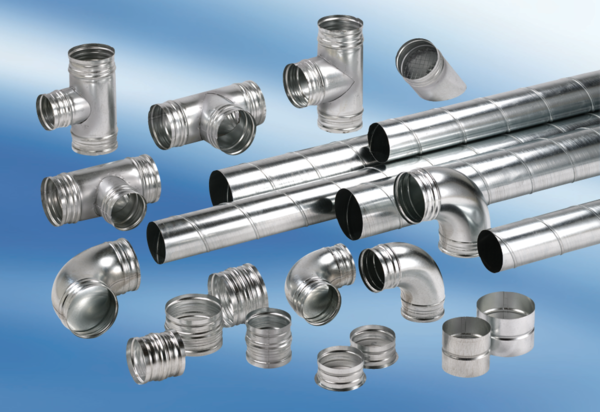 